УТВЕРЖДАЮ Директор МКУК «МЦБС» городского округа Сокольский 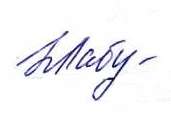 Нижегородской области _________ Н.Н. Лабутина«18» сентября 2023 годаПлан работы МКУК «МЦБС» на октябрь 2023 года№ п/пНаименование мероприятияДата проведенияОтветственный за организацию и исполнениеМесто проведения1 «Золотая осень жизни» - выставка-обзор02.10.-09.10.20232Громова Н.В.Лабутина Н.Н.Масарова И.А.ЦРБhttps://bibliosokol.ru/https://ok.ru/sokolskayabibliotekahttps://vk.com/mkuk_mcbshttps://vk.com/club1959468632«Молодая и перспективная: электронная почта отмечает день рождения» -видео обзор02.10.2023Громова Н.В.Лабутина Н.Н.Большаков Е.А.https://bibliosokol.ru/https://ok.ru/sokolskayabibliotekahttps://vk.com/mkuk_mcbshttps://vk.com/club1959468633«Осень — чудная пора» - познавательный час с элементами игры05.10.2023Громова Н.В.Лабутина Н.Н.Манохина И.Н.ЦРДБhttps://bibliosokol.ru/https://ok.ru/sokolskayabibliotekahttps://vk.com/mkuk_mcbshttps://vk.com/club1959468634«Пушкинская карта – деньги на чудесные мгновения» - информационный урок05.10.2023Громова Н.В.Лабутина Н.Н.Большаков Е.А.СОШhttps://bibliosokol.ru/https://ok.ru/sokolskayabibliotekahttps://vk.com/mkuk_mcbshttps://vk.com/club1959468635«Весь этот мир творит учитель!» - вечер встречи с ветеранами педагогического труда Сокольского района06.10.2023Громова Н.В.Лабутина Н.Н.Комиссарова Е.Г.Районный Дом культурыhttps://bibliosokol.ru/https://ok.ru/sokolskayabibliotekahttps://vk.com/mkuk_mcbshttps://vk.com/club1959468636«Здесь Пушкиным все дышит и живет» - заочное путешествие по пушкинским местам09.10.2023Громова Н.В.Лабутина Н.Н.Беляева Н.Ю.ЦРБhttps://bibliosokol.ru/https://ok.ru/sokolskayabibliotekahttps://vk.com/mkuk_mcbshttps://vk.com/club1959468637«Дорогой из желтого кирпича» - литературное путешествие по книгам А. Волкова12.10.2023Громова Н.В.Лабутина Н.Н.Попова Д.Г.ЦРДБhttps://bibliosokol.ru/https://ok.ru/sokolskayabibliotekahttps://vk.com/mkuk_mcbshttps://vk.com/club1959468638 «Синий треугольник» - буктрейлер к книге В. Крапивина 14.10.2023Громова Н.В.Лабутина Н.Н.Большаков Е.А.https://bibliosokol.ru/https://ok.ru/sokolskayabibliotekahttps://vk.com/mkuk_mcbshttps://vk.com/club1959468639«Стиль жизни – здоровье!» - онлайн-акция16.10.-05.11.2023Громова Н.В.Лабутина Н.Н.Беляева Н.Ю.https://bibliosokol.ru/https://ok.ru/sokolskayabibliotekahttps://vk.com/mkuk_mcbshttps://vk.com/club19594686310«Сохрани себя для жизни» - профилактическая акция17.10.20232Громова Н.В.Лабутина Н.Н.Масарова И.А.Улицы поселкаhttps://bibliosokol.ru/https://ok.ru/sokolskayabibliotekahttps://vk.com/mkuk_mcbshttps://vk.com/club19594686311«Под теплым пледом Алёнкиных сказок» - литературное            путешествие17.10.2023Громова Н.В.Лабутина Н.Н.Абабкова Н.А.ЦРДБhttps://bibliosokol.ru/https://ok.ru/sokolskayabibliotekahttps://vk.com/mkuk_mcbshttps://vk.com/club19594686312«Учительский батл:молодость против опыта» - игровая программа21.10.2023Громова Н.В.Лабутина Н.Н.Комиссарова Е.Г.ЦРБhttps://bibliosokol.ru/https://ok.ru/sokolskayabibliotekahttps://vk.com/mkuk_mcbshttps://vk.com/club19594686313 «Книжное ассорти» - познавательная беседа22.10.20232Громова Н.В.Лабутина Н.Н.Масарова И.А.ЦРБhttps://bibliosokol.ru/https://ok.ru/sokolskayabibliotekahttps://vk.com/mkuk_mcbshttps://vk.com/club19594686314«По самым старым учебным заведениям России» - заочное путешествие23.10.2023Громова Н.В.Лабутина Н.Н.Беляева Н.Ю.ЦРБhttps://bibliosokol.ru/https://ok.ru/sokolskayabibliotekahttps://vk.com/mkuk_mcbshttps://vk.com/club19594686315«Праздник пирога» - познавательный час25.10.2023Громова Н.В.Лабутина Н.Н.Комиссарова Е.Г.ЦРБhttps://bibliosokol.ru/https://ok.ru/sokolskayabibliotekahttps://vk.com/mkuk_mcbshttps://vk.com/club19594686316 «Красные дьяволята» - буктрейлер к книге П.А. Бляхина25.10.2023Громова Н.В.Лабутина Н.Н.Большаков Е.А.https://bibliosokol.ru/https://ok.ru/sokolskayabibliotekahttps://vk.com/mkuk_mcbshttps://vk.com/club19594686317«Кто сказал мяу?» - заочное путешествие по страницам книг В. Сутеева26.10.2023Громова Н.В.Лабутина Н.Н.Манохина И.Н.ЦРДБhttps://bibliosokol.ru/https://ok.ru/sokolskayabibliotekahttps://vk.com/mkuk_mcbshttps://vk.com/club195946863